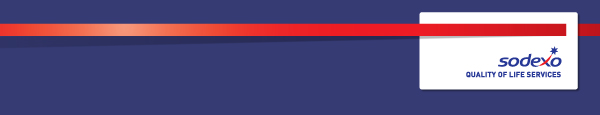 Function:Function:Function:Operations Operations Operations Operations Operations Operations Operations Operations Position:  Position:  Position:  Site Services Director Site Services Director Site Services Director Site Services Director Site Services Director Site Services Director Site Services Director Site Services Director Job holder:Job holder:Job holder:Date (in job since):Date (in job since):Date (in job since):Immediate manager 
(N+1 Job title and name):Immediate manager 
(N+1 Job title and name):Immediate manager 
(N+1 Job title and name):Account Manager, Government Services Account Manager, Government Services Account Manager, Government Services Account Manager, Government Services Account Manager, Government Services Account Manager, Government Services Account Manager, Government Services Account Manager, Government Services Additional reporting line to:Additional reporting line to:Additional reporting line to:Position location:Position location:Position location:Swansea Swansea Swansea Swansea Swansea Swansea Swansea Swansea 1.  Purpose of the Job – State concisely the aim of the job.  1.  Purpose of the Job – State concisely the aim of the job.  1.  Purpose of the Job – State concisely the aim of the job.  1.  Purpose of the Job – State concisely the aim of the job.  1.  Purpose of the Job – State concisely the aim of the job.  1.  Purpose of the Job – State concisely the aim of the job.  1.  Purpose of the Job – State concisely the aim of the job.  1.  Purpose of the Job – State concisely the aim of the job.  1.  Purpose of the Job – State concisely the aim of the job.  1.  Purpose of the Job – State concisely the aim of the job.  1.  Purpose of the Job – State concisely the aim of the job.  Oversee and manage the successful delivery of soft services across designated sites. To interface with the client management team and customer, service leads and client to ensure all service standards are met or exceeded.Provide effective leadership to the site teams ensuring teams are engaged and that all key people activity such as PDR, EPA, Focus on Five are embeddedDelivery against key performance measures including: financial budgets, compliance, health and safety.Work in partnership with service operations and central teams to meet client requirements and client retention by driving business performance through innovation.  To establish and maintain effective relationships with individuals at all levels within the business and the client organization in line with Clients for Life.  Oversee and manage the successful delivery of soft services across designated sites. To interface with the client management team and customer, service leads and client to ensure all service standards are met or exceeded.Provide effective leadership to the site teams ensuring teams are engaged and that all key people activity such as PDR, EPA, Focus on Five are embeddedDelivery against key performance measures including: financial budgets, compliance, health and safety.Work in partnership with service operations and central teams to meet client requirements and client retention by driving business performance through innovation.  To establish and maintain effective relationships with individuals at all levels within the business and the client organization in line with Clients for Life.  Oversee and manage the successful delivery of soft services across designated sites. To interface with the client management team and customer, service leads and client to ensure all service standards are met or exceeded.Provide effective leadership to the site teams ensuring teams are engaged and that all key people activity such as PDR, EPA, Focus on Five are embeddedDelivery against key performance measures including: financial budgets, compliance, health and safety.Work in partnership with service operations and central teams to meet client requirements and client retention by driving business performance through innovation.  To establish and maintain effective relationships with individuals at all levels within the business and the client organization in line with Clients for Life.  Oversee and manage the successful delivery of soft services across designated sites. To interface with the client management team and customer, service leads and client to ensure all service standards are met or exceeded.Provide effective leadership to the site teams ensuring teams are engaged and that all key people activity such as PDR, EPA, Focus on Five are embeddedDelivery against key performance measures including: financial budgets, compliance, health and safety.Work in partnership with service operations and central teams to meet client requirements and client retention by driving business performance through innovation.  To establish and maintain effective relationships with individuals at all levels within the business and the client organization in line with Clients for Life.  Oversee and manage the successful delivery of soft services across designated sites. To interface with the client management team and customer, service leads and client to ensure all service standards are met or exceeded.Provide effective leadership to the site teams ensuring teams are engaged and that all key people activity such as PDR, EPA, Focus on Five are embeddedDelivery against key performance measures including: financial budgets, compliance, health and safety.Work in partnership with service operations and central teams to meet client requirements and client retention by driving business performance through innovation.  To establish and maintain effective relationships with individuals at all levels within the business and the client organization in line with Clients for Life.  Oversee and manage the successful delivery of soft services across designated sites. To interface with the client management team and customer, service leads and client to ensure all service standards are met or exceeded.Provide effective leadership to the site teams ensuring teams are engaged and that all key people activity such as PDR, EPA, Focus on Five are embeddedDelivery against key performance measures including: financial budgets, compliance, health and safety.Work in partnership with service operations and central teams to meet client requirements and client retention by driving business performance through innovation.  To establish and maintain effective relationships with individuals at all levels within the business and the client organization in line with Clients for Life.  Oversee and manage the successful delivery of soft services across designated sites. To interface with the client management team and customer, service leads and client to ensure all service standards are met or exceeded.Provide effective leadership to the site teams ensuring teams are engaged and that all key people activity such as PDR, EPA, Focus on Five are embeddedDelivery against key performance measures including: financial budgets, compliance, health and safety.Work in partnership with service operations and central teams to meet client requirements and client retention by driving business performance through innovation.  To establish and maintain effective relationships with individuals at all levels within the business and the client organization in line with Clients for Life.  Oversee and manage the successful delivery of soft services across designated sites. To interface with the client management team and customer, service leads and client to ensure all service standards are met or exceeded.Provide effective leadership to the site teams ensuring teams are engaged and that all key people activity such as PDR, EPA, Focus on Five are embeddedDelivery against key performance measures including: financial budgets, compliance, health and safety.Work in partnership with service operations and central teams to meet client requirements and client retention by driving business performance through innovation.  To establish and maintain effective relationships with individuals at all levels within the business and the client organization in line with Clients for Life.  Oversee and manage the successful delivery of soft services across designated sites. To interface with the client management team and customer, service leads and client to ensure all service standards are met or exceeded.Provide effective leadership to the site teams ensuring teams are engaged and that all key people activity such as PDR, EPA, Focus on Five are embeddedDelivery against key performance measures including: financial budgets, compliance, health and safety.Work in partnership with service operations and central teams to meet client requirements and client retention by driving business performance through innovation.  To establish and maintain effective relationships with individuals at all levels within the business and the client organization in line with Clients for Life.  Oversee and manage the successful delivery of soft services across designated sites. To interface with the client management team and customer, service leads and client to ensure all service standards are met or exceeded.Provide effective leadership to the site teams ensuring teams are engaged and that all key people activity such as PDR, EPA, Focus on Five are embeddedDelivery against key performance measures including: financial budgets, compliance, health and safety.Work in partnership with service operations and central teams to meet client requirements and client retention by driving business performance through innovation.  To establish and maintain effective relationships with individuals at all levels within the business and the client organization in line with Clients for Life.  Oversee and manage the successful delivery of soft services across designated sites. To interface with the client management team and customer, service leads and client to ensure all service standards are met or exceeded.Provide effective leadership to the site teams ensuring teams are engaged and that all key people activity such as PDR, EPA, Focus on Five are embeddedDelivery against key performance measures including: financial budgets, compliance, health and safety.Work in partnership with service operations and central teams to meet client requirements and client retention by driving business performance through innovation.  To establish and maintain effective relationships with individuals at all levels within the business and the client organization in line with Clients for Life.  2. 	Dimensions – Point out the main figures / indicators to give some insight on the “volumes” managed by the position and/or the activity of the Department.2. 	Dimensions – Point out the main figures / indicators to give some insight on the “volumes” managed by the position and/or the activity of the Department.2. 	Dimensions – Point out the main figures / indicators to give some insight on the “volumes” managed by the position and/or the activity of the Department.2. 	Dimensions – Point out the main figures / indicators to give some insight on the “volumes” managed by the position and/or the activity of the Department.2. 	Dimensions – Point out the main figures / indicators to give some insight on the “volumes” managed by the position and/or the activity of the Department.2. 	Dimensions – Point out the main figures / indicators to give some insight on the “volumes” managed by the position and/or the activity of the Department.2. 	Dimensions – Point out the main figures / indicators to give some insight on the “volumes” managed by the position and/or the activity of the Department.2. 	Dimensions – Point out the main figures / indicators to give some insight on the “volumes” managed by the position and/or the activity of the Department.2. 	Dimensions – Point out the main figures / indicators to give some insight on the “volumes” managed by the position and/or the activity of the Department.2. 	Dimensions – Point out the main figures / indicators to give some insight on the “volumes” managed by the position and/or the activity of the Department.2. 	Dimensions – Point out the main figures / indicators to give some insight on the “volumes” managed by the position and/or the activity of the Department.Total Sales £6.2M PA3. 	Organisation chart – Indicate schematically the position of the job within the organisation. It is sufficient to indicate one hierarchical level above (including possible functional boss) and, if applicable, one below the position. In the horizontal direction, the other jobs reporting to the same superior should be indicated.4. Context and main issues – Describe the most difficult types of problems the jobholder has to face (internal or external to Sodexo) and/or the regulations, guidelines, practices that are to be adhered to.Client relationship and complexities of being a sub-contractor in the supply chainDeliver financial targetsCompliance and controls with a challenging client and customer Managing multiple service disciplines Staff engagement, leadership and development.  5.  Main assignments – Indicate the main activities / duties to be conducted in the job.Safety and ComplianceManagement of Health, Safety and Environmental Legislation relating to the building portfolio ensuring the statutory requirements are met and all records maintained.  Compliance with client and customer requirements in relation to health and safety Adherence to Sodexo HSE protocols Drive a culture of behavioural safety within the sites – conducting regular safety tours, observations and supporting all other initiatives.   Ensuring service lead have all relevant PPEAll accidents and unsafe situations must be reported immediately and recorded in line with Company and client reporting requirements. Operations Coordinate and direct all activities within the assigned sites across ALL service linesWork in partnership across all service lines with the respective central teams, service operations, SME and shared services to facilitate the delivery of a coherent and consistent serviceEnsure contract governance and guidance Make sure the site achieves ISO 9001 and 14001 for facilities management and environmental assurance, respectively – ensure any auditing requirements are met and actions are closed out to agreed timescales.Responsible for the quality and consistency of Sodexo delivery across full service lines,Manage service failures with relevant service leads in line with operational processes or shared services requirements.To rollout/implement contracted services changes as agreed between clientIndirect influence on IFM Solution Centre activities ( SCM, Asset, etc) and Centre of Excellence colleaguesClient Ensure service leads deliver services in line with the service standards agreed in the contract.Attend client and customer meetings and produce monthly formal reports and reviews.Implement Clients for Life processesContinually seek to develop and improve relationship and interface with client/customer operational teams Identify any growth opportunities with client/customer Regularly seek feedback on service from client/customer and develop and implement action plans to address any agreed areas of improvement. People Drive employee engagement levels across the site, implement engagement action plans/prioritiesDirect Line Management of all service leads for designated area.  Conduct regular 1:1’s, support their professional development and improve capabilitySelect, recruit and induct the right team.Ensure all HR processes are following in line with procedures such as PDR’s, EPA’s etc Manage team using the Sodexo HR toolkits in line with Sodexo policy and proceduresDeliver Sodexo “Huddles” and team meetings  to ensure “working as one team” Knowledgeable regarding PayrollFinance Attend monthly financial reviews to discuss performance against budgetAdopt and utilise available tools such as labour management/resourcingComplete and deliver against site budgets and forecasts.Deliver any identified and agreed cost saving initiatives / budget review and analysisEnsure cash, stock, debt and assets are properly controlledEngage and hold accountable, service leads against their budget areas.Business Improvement Work in partnership with client, customer and SME’s to identify business improvementsEnsure all Sodexo best practice initiatives are implemented.Identify and implement continual improvement processes across sites, driving innovation appropriately Keep appraised of best practice within the industry by maintaining contact with professional bodies in other market sectors, networking.6.  Accountabilities – Give the 3 to 5 key outputs of the position vis-à-vis the organization; they should focus on end results, not duties or activities.Client satisfaction/service excellence key performance indicators are met.  All KPI’s are delivered in line with service level agreements Sites deliver against budget through effective review of financial performance, action plan, labour management, service areas, margins and cost control.    Budgets are exceeded through the implementation of cost reduction or efficiency plans.   Behavioural safety in a key part of the sites culture Colleague engagement levels increase year on year in accordance with agreed targets. 7.  Person Specification – Indicate the skills, knowledge and experience that the job holder should require to conduct the role effectivelyKnowledge, skills and experienceEssentialExperience working in a similar role within the service industry at a comparable level in Strong communication and influencing skills across all levels of Sodexo and client organisation.  Must be able to demonstrate effective verbal and written communication Leadership and motivational skills, experience managing and engaging teams to success Strong knowledge in asset management and compliance control across the IFM industry Management knowledge of health & safety and food safetyCIEH level 3 qualification or equivalentAble to work on own initiative within a team environmentAble to demonstrate working knowledge of MS Office (Word, Excel and Outlook)Proven experience in catering sector, including stock management, cash control and customer serviceAble to demonstrate attention to detail and adherence to standards Must have one of the following qualifications or equivalent:- BSC (Catering), MHCIM, HND, City and Guilds 706/1 and 2, NVQ level 2 and 3 and possess an intermediate level food safety certificateAnalyse problems analytically, develop opportunities and implement innovative solutionsDesirable, but not essentialIOSH qualification or equivalent Engineering background or experience working within that environment Proven experience of managing client relationships Proven track record of leading, managing and developing a team8.   Key Performance Indicators (KPIs) - “What it will look like when you are doing the job well”P&L reportsLabour productivity management Client satisfaction Client RetentionBusiness plan actions Business growth & development Unit audit scores Employee engagement scores Internal compliance standardsHealth & Safety compliance8.  Competencies – Indicate which of the Sodexo core competencies and any professional competencies that the role requires9.  Management Approval – To be completed by document owner